DIRECTORIO                                 PRODUCCION	PRESIDENTE: CARLOS GUERRON                                     DANIEL TERÁN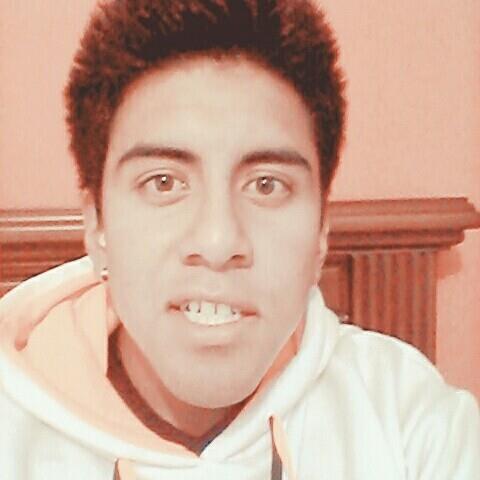 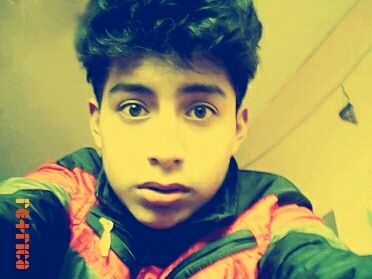 SECRETARIO: KEVIN CHUGA                                             KEVIN ZAMPAZ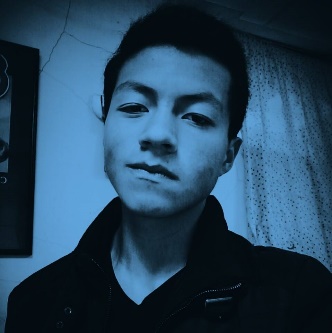 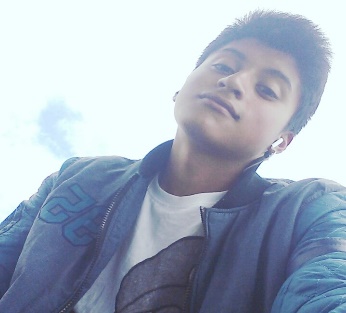 GERENTE: ISRAEL DIAZ	COMUNICACION                                       BRAYAN VILLARREAL 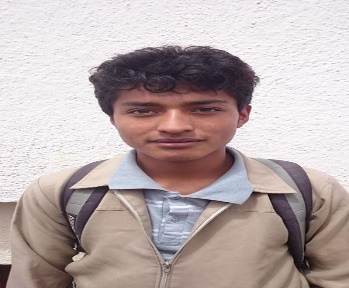 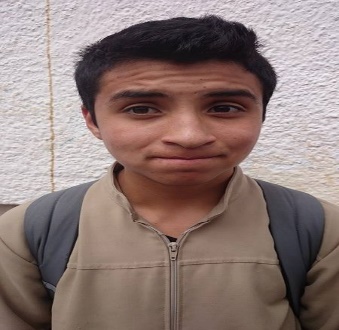 TESORERO: CRISTIAN OVIEDO                                                              DAVID  POZO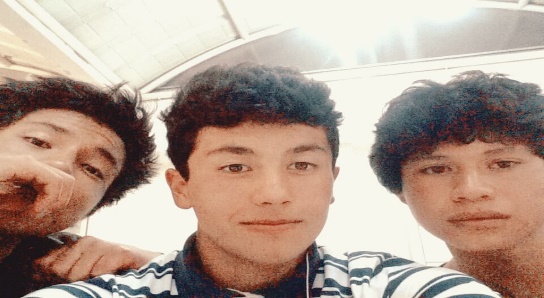 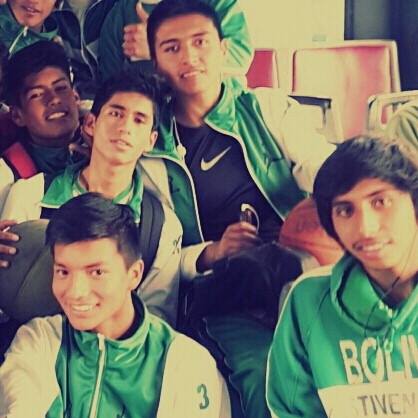 CONTABILIDAD Y MARKETING ANDRES GUERRERO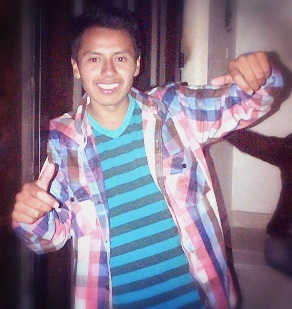 EMIR FUENTES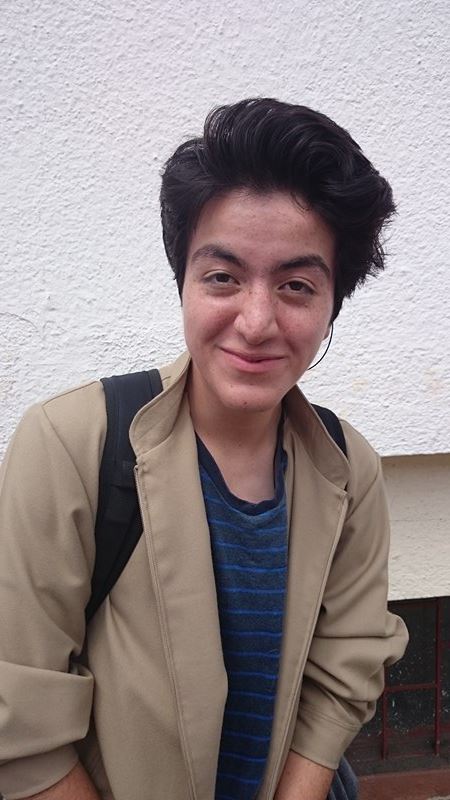 